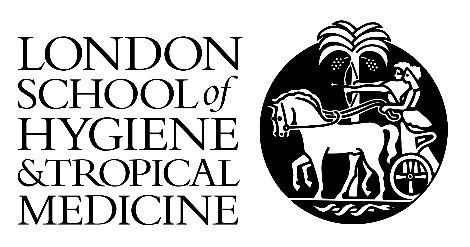 SCHOLARSHIP APPLICATION FORM2016-17 LONDON-BASED MSC DEGREE PROGRAMMESApplication Information and GuidanceThe London School of Hygiene and Tropical Medicine receives philanthropic donations and raises additional funds to provide a small number of highly competitive scholarships for MSc students who show potential for academic excellence and for careers aligned with the Mission of the School.  This application form is for scholarships awarded through the London School of Hygiene & Tropical Medicine Scholarships Awards Panels. Some scholarship schemes require direct applications to the individual schemes, please see the following webpage for further details - http://www.lshtm.ac.uk/study/funding/. The Scholarships Awards Panels will consider your scholarship application in conjunction with the MSc application you have submitted via the School’s web site (http://www.lshtm.ac.uk/study/applications/) and the references supplied by your referees. Please note, you do not need to repeat all of the information you have supplied on your MSc application form. Please use this form to highlight key things that you feel the Scholarships Awards Panel should be made aware of.Note: this application must be typewritten and submitted by email, together with all necessary supporting documents, to scholarships@lshtm.ac.uk  by 31 March 2016.SECTION A – PERSONAL DETAILSSECTION B – RESIDENTIAL DETAILSSECTION C – SCHOLARSHIP DETAILSI wish to apply for the following type of scholarship (click on the relevant tick boxes):SECTION D – ACADEMIC EXCELLENCEThe School wishes to award scholarships to academically excellent candidates. Please highlight positive aspects of your academic achievements to date (maximum 300 words). Please note that the Scholarships Awards Panel also has your MSc application form, so you don’t need to repeat your academic history – just provide details of the highlights here.SECTION E – CAREER DETAILSThe School wishes to award scholarships that support students whose careers will contribute to the Mission of the School.  Please describe how your career to date and your intended future career connect with the MSc Programme for which you are seeking scholarship funding, and how this will allow you to contribute to the Mission of the School  (maximum 500 words).SECTION F – DECLARATIONPlease read the conditions and declarations below carefully before signing this form.If I am successful in gaining a scholarship:I consent to my application forms, transcripts and references being released to the Scholarship Awards Panel.I undertake to inform the School’s Scholarships team immediately of any change in the information I have provided in this application form.I undertake to supply any additional information considered necessary by the Scholarships Awards Panel and to inform the School immediately of any alteration to these particulars. I understand that if, because of an alteration, it transpires that excess grant funding has been awarded and paid, the amount of the excess will be refunded by me to the School.I give consent for the School and its scholarship partners to announce my name and the award, and to use photographic images of me, in their publications and websites.  I also consent to write a 250 word student profile for use in publications, the School’s website and appropriate advertising.If I am awarded a School scholarship I confirm that I will adhere to the guidelines and regulations of the School.I understand that providing false information or withholding relevant information may lead to the termination of any awards granted and the initiation of proceedings for the recovery of any amounts paid by the School.I declare that, to the best of my knowledge, the information provided on this form and in the supporting documents is true and accurate.Applications will only be accepted where this form is hand-signed or an electronic signature is attached.Please submit your signed scholarship application form by email to scholarships@lshtm.ac.uk by the deadline of midnight (GMT) on 31 March 2016.Family NameFirst NameFirst NameTitle (Dr, Mr, Mrs, etc)Contact AddressContact AddressContact AddressContact AddressTelephone No	Telephone No	Email addressEmail addressApplicant Reference Number/Student IDApplicant Reference Number/Student IDMSc Programme Choice (please indicate the course choice noted as your First Choice on your MSc study application)MSc Programme Choice (please indicate the course choice noted as your First Choice on your MSc study application)Highest Education QualificationHighest Education QualificationFull-time or Part-timeFull-time or Part-timeNationality (if multiple/dual-nationality please state all)Country of BirthCountry of Permanent ResidenceDo you have permanent right of residence in the UK and/or EU?  a. A ‘full scholarship’, which covers tuition fees and mandatory field trip fees (where applicable)  and provides a tax-free monthly stipend.   b.	A ‘half scholarship’, which provides 50% of the support described in a, above.  c.	A ‘fee-only scholarship’, which covers tuition fees and mandatory field trip fees (where applicable).  d.	A ‘bursary-scholarship’, which does not cover tuition fees but provides a bursary towards living costs as a tax-free monthly stipend. Please note, bursaries are only awarded to students who have paid their tuition fees and any mandatory field trip fees in full.Please explain why you have selected the scholarship above and include the following information (maximum 300 words):If you are applying for a ‘full scholarship’ (option A), please explain why you are not able to obtain funding from other sources; please include details of any unsuccessful applications that you have made.  If you are applying for a ‘half scholarship’, a ‘fees-only scholarship’ or a ‘bursary-only scholarship’ (options B-D) please explain how you will meet the remaining costs of your studies: for example a scholarship or sponsorship from a different source (state whether funds are already awarded and, if not, the date the outcome will be known), a loan for postgraduate study or career development (state whether already agreed and, if not, the date the outcome will be known), personal/family resources, other source (please specify).  SignatureDate